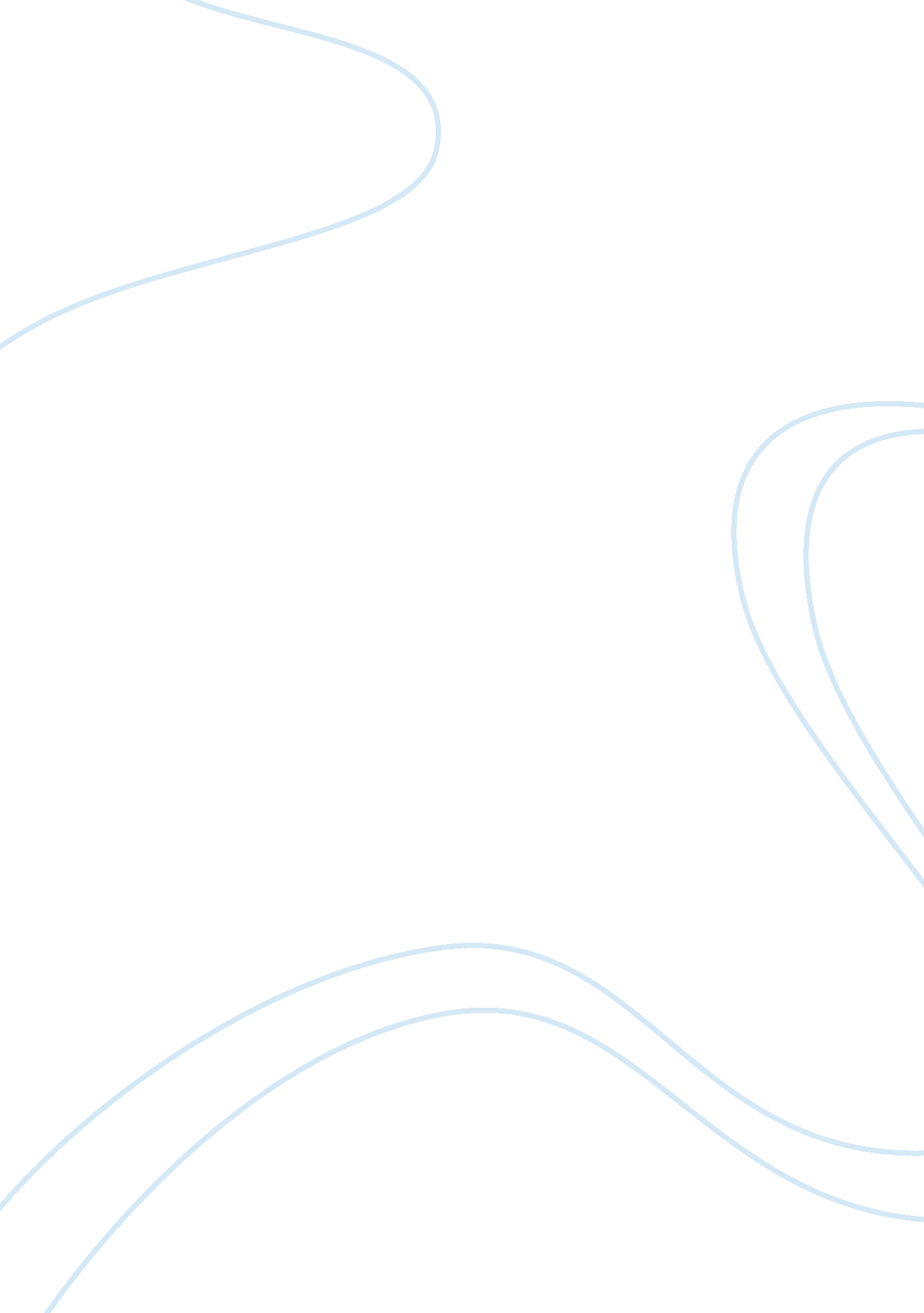 World religions influenceReligion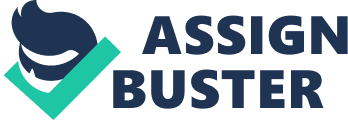 Most of the ultimate goals of the religious affiliations are the promotion of peace and the aim to attain salvation and eternal life. 
Why is it important to learn about other peoples beliefs and attitudes? It is therefore important to learn about other people’ beliefs and attitudes to understand the basic theoretical premise for assuming a particular behavior, a frame of mind, or an adherence to identified ideals. By learning concepts about other religions, one was more sensitive in acknowledging how religion has likewise shaped their lives and how the way they behave and interact with others seem to be influenced by their firm belief on a divine power or Supreme Being who governs peoples’ daily lives. 

How will you utilize this information in the future? The information learned could be useful and could be utilized in the future through manifesting an open-minded perspective in interacting and communicating with people from diverse cultural and religious orientations and in various situations and settings. I realized that most of these religions actually adhere to the ethics of reciprocity and respecting the lives of others as a way to living the right path of life and eventually attaining the ultimate purpose of one’s religion: salvation, peace, inner calmness, and eternal life. 